The Director of TrademarksIntellectual Property Office14/F Intellectual Property Center No. 28 Upper McKinley Road McKinley Hill Town CenterFort Bonifacio, Taguig City 1634Application No.	:	_____________________________ Trademark	:	_____________________________      Date Filed	:	____________________________	_Sir/Madam:This is to request for revival of above-mentioned application. The reason for my/our failure to remit	the	corresponding	publication/issuance	fee	was	due	to__________________________________________________________________.	 Remitted herewith is the amount of Php _____	_ representing payment of:Revival feeAllowance and Publication for Opposition Fee Issuance of Certificate of Registration Fee 2nd Publication FeeVery truly yours,Applicant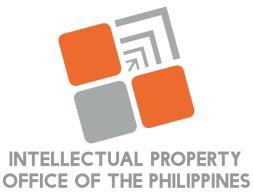 Intellectual Property Office of The PhilippinesDocument No.IPOPHL-SOP-BOT-01-F08Document No.IPOPHL-SOP-BOT-01-F08Bureau of TrademarksRev. No. 01Rev. No. 01REQUEST FOR REVIVAL (IN PUBLICATION)(Optional Form)Issued by: BOTDate: 10/01/2017